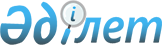 О признании утратившими силу некоторых постановлений акимата районаПостановление Аральского районного акимата Кызылординской области от 13 января 2015 года № 2-қ
      Руководствуясь Законами Республики Казахстан от 24 марта 1998 года № 213 "О нормативных правовых актах" и от 23 января 2001 года № 148 "О местном государственном управлении и самоуправлении в Республике Казахстан" акимат Аральского района ПОСТАНОВЛЯЕТ:
      1. Признать утратившими силу следующие постановления акимата Аральского района:
      1) постановление акимата Аральского района от 15 января 2014 года № 6-қ "Об организации общественных работ на 2014 года" (зарегистрировано в реестре государственной регистрации нормативных правовых актов за № 4591 от 10 апреля 2014 года, опубликовано от 15 апреля 2014 года за № 13 в газете "Толкын");
      2) постановление акимата Аральского района от 25 апреля 2014 года № 91-қ "Об установлении дополнительного перечня лиц, относящихся к целевым группам, проживающих на территории Аральского района на 2014 года" (зарегистрировано в реестре государственной регистрации нормативных правовых актов за № 4618 от 17 марта 2014 года, опубликовано от 31 марта 2014 года за № 23 в газете "Толкын").
      2. Контроль за исполнением настоящего постановления возложить на руководителя государственного учреждения "Аппарат акима Аральского района" Алишевой Жумагул Нахтаевне.
      3. Настоящее постановление вводится в действие со дня подписания.
					© 2012. РГП на ПХВ «Институт законодательства и правовой информации Республики Казахстан» Министерства юстиции Республики Казахстан
				
      АКИМ РАЙОНА

А. МУХИМОВ
